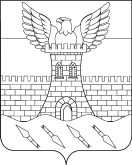 СОВЕТПШЕХСКОГО СЕЛЬСКОГО ПОСЕЛЕНИЯ БЕЛОРЕЧЕНСКОГО РАЙОНА 17 СЕССИЯ 4 СОЗЫВАРЕШЕНИЕ                            17 марта 2020  года                                                                               № 37 .     ст. ПшехскаяКраснодарского краяО внесении изменений в решение Совета Пшехского сельского поселения Белореченского района от 25 октября 2016 года № 99 «О налоге на имущество физических лиц»В соответствии Федеральным законом от 29 сентября 2019 года № 321-ФЗ "О внесении изменений в часть вторую Налогового кодекса Российской Федерации", руководствуясь статьей 26 Устава  Пшехского сельского поселения Белореченского района, Совет Пшехского сельского поселения Белореченского района р е ш и л:Внести изменения в решение Совета Пшехского сельского поселения Белореченского района от 25 октября 2016 года № 99 «О налоге на имущество физических лиц» исключив в абзаце пятом подпункта 2 пункта 2  слово «, предоставленных» и слово «, дачного»;Опубликовать настоящее решение в средствах массовой информации.Настоящее решение вступает в силу  по истечении одного месяца со дня его официального опубликования  и распространяется на правоотношения, возникшие с 29 октября 2019 года.Исполняющий обязанности главы  Пшехского сельского поселенияБелореченского района                                                              В.Л.ДенисовПредседатель Совета Пшехского сельского поселенияБелореченского района                                                               И.Е. Печкуров